Social Platforms Commit to Promoting Racial EquityFacebook has announced initiatives to support the black community, including $75 million in cash grants and ad credits for black-owned businesses and $25 million for black content creators. Google has launched a $175 million "economic opportunity package" with funds going toward black-led venture capital firms and startups.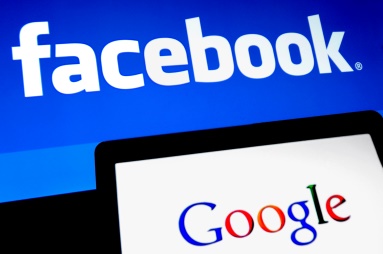 Verge 6.18.20https://www.theverge.com/2020/6/17/21294692/google-175-million-racial-equity-black-businesses-entrepreneurs-commitment 